Only Mirage on the market with zero since major overhaul with warranty, new style motor mounts and new style fuel senders! Low total time, no damage history with excellent maintenance history – ADS B, WAAS and Long-Range Tanks and Premier Training PackageSTATUS Total time, airframe: 1,821 hoursEngine:  Zero since major by Certified Aircraft Engines in Miami, Florida (one of the country’s oldest and respected Lycoming overhaulers).Propeller: 446 hours since overhaul, 2014 (6-year recommended overhaul)Annual: in processUseful load: 1,228 poundsComplete logs, excellent maintenance and records New battery, new style motor mount and new style fuel sendersNo damage historyEXTERIOR/INTERIORExterior trim: Off-white over maroon metallic with gold accent stripes – Superb condition!Interior: Topaz tan leather seats and side panels, club seating – Excellent condition!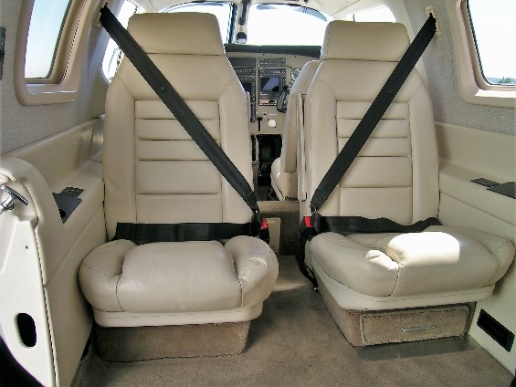 AVIONICSUpgraded Garmin/S-TEC avionics package including:Garmin GMA 340 audio panel with marker beacon and intercomDual GNS-530W high-resolution LCD multi-function display with integrated NAV/COM/GPS, 16” color moving map and dual glideslopeSituational awareness package (includes Skywatch TCAS Active Traffic System and WX500 Stormscope)Upgraded Garmin GMX 200 multifunction display – shows radar, XM weather, WX 500 Stormscope and terrain awarenessKing RDR2000 vertical profile radarGarmin GDL 69 XM weather receiver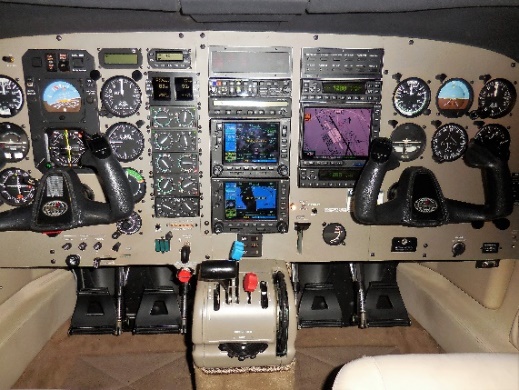 Garmin GTX 330 ES ADS B out transponderCopilot instrumentsBose headset pilot and copilot interfacesAUTOPILOTS-TEC 55X Dual-Axis Autopilot with automatic trim with Yaw Damper, Altitude Pre-Select and AlertADDITIONAL EQUIPMENTCertified for flight into known icingAir conditioningTranscoil engine gaugesVK extended range fuel tanks (140 gals)Forward refreshment center/storageClarion stereos AM/FM/CD player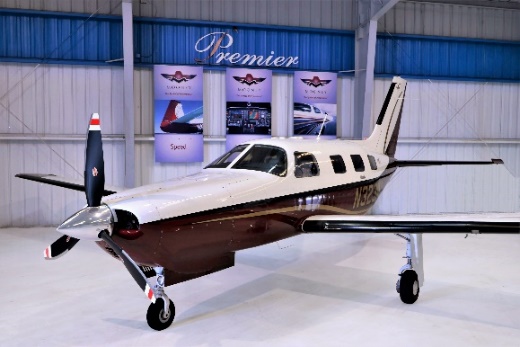 